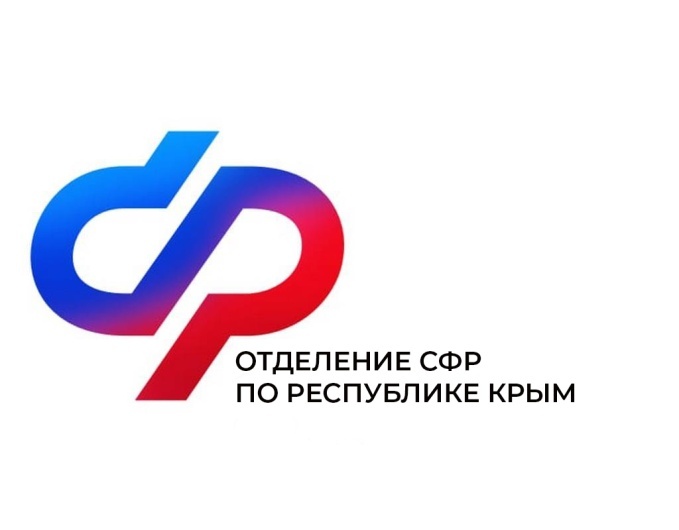 План мероприятий Центра общения старшего поколения В г. Бахчисарайна апрель 2024 года№Наименование мероприятияДата проведения1Уроки компьютерной грамотности3 апреляв 14:002Урок рукоделия4 апреляв 14:00 3Творческий вечер Татьяны Трофимец6 апреляв 13:00Городская библиотека №1 им. Н.Е.Вавиловой Адрес: г.Бахчисарай, ул.Гагарина, 5-А4Урок финансовой безопасности с Генбанком9 апреляв 14:005Патриотическое мероприятие  «Годы идут всё дальше, но память навечно будет жить в наших сердцах», посвященное 80-летию со дня   освобождения от немецко-фашистских захватчиков Бахчисарайского района12 апрелявремя уточняется Библиотека им. А.С. Пушкина МКУК Адрес: Республика Крым, г. Бахчисарай, пер. Музыкальный, 66Урок финансовой безопасности с РНКБ18 апреляв 14:007Встреча с психологом25 апреляв 14:008Тематическое мероприятие, посвященное катастрофе на Чернобыльской АЭС26 апрелявремя уточняется Библиотека им. А.С. Пушкина МКУК Адрес: Республика Крым, г. Бахчисарай, пер. Музыкальный, 6